Dundee-Crown Booster Club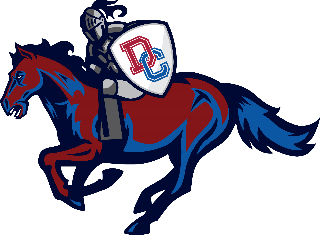                    AGENDA_____________________________________________ 							August 10, 2020 | 7:00 PM Call to Order Recognition of guests3. Approval of July 2020 Meeting Minutes 4. Athletic Director Report 								Steve	a. Future Requests to Booster Club5. Committee Chair Reports a. Concessions Manager 							Eydieb. Volunteer Coordinator/Parent Representative 			Manoli c. Website/Communications 						Melissa-Coach Request Form Approvald. Spirit Wear 								Holly 6. Treasurer Report 									Jeanette a. Financial Statements b. New Bank update7. Vice President Report 								Carrie a. Athletic Parking Spot Updateb. Dinner Dance -Spring 20218. President Report 									Dan		a. Fall Fundraiser Update	b. Booster Board wish list for planning purposes9. Old Business 10. New Business 11. Upcoming Events :12. Adjournment Next Meeting – September 14, 2020 @ 7:00 pm 